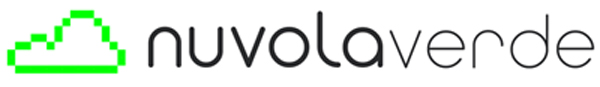 MENTORING PROGRAMMIXED INFORMATION DESIGN19 novembre 2021 dalle 9 alle 13 e dalle 14 alle 18DESIGN19 febbraio dalle 9 alle 13 e dalle 14 alle 18LAVORO E IMPRESACAMERA DI COMMERCIO ITALO GERMANICA HUB LEONARDO (FONDAZIONE LE STELLINE), PIERCARLA DEL PIANODESIGN DOCET LUCIANO FLORIDI, OXFORD UNIVERSITY MIXED INFORMATION DESIGN ENZO ARGANTE, NUVOLAVERDEINTERVENTI PARTNER20 novembre dalle 9 alle 13 e dalle 14 alle 18DESIGNDESIGN THINKING ANGELO FIENGA, CISCODA DARK PATTERN A LEGAL DESIGN GIUSEPPE VACIAGO, LF4226 novembre dalle 9 alle 13 e dalle 14 alle 18DATA SOCIETYDATA ANALYTICS ENRICO MERCADANTE, CISCO INTELLIGENCE OF THINGS MARCO SANTARELLI, RESONNETWORK27 novembre dalle 9 alle 13 e dalle 14 alle 18DATA SOCIETYCYBERSECURITY MARCO RAMILLI, YOROI   GIORNALISMO E AI FEDERICO MORGANTINI, BFC MEDIA14 gennaio 2022 dalle 9 alle 13 e dalle 14 alle 18TRANSIZIONICASHLESS SOCIETY, LORENZO TAVAZZI, THE EUROPEAN HOUSE AMBROSETTIMIXED REALITY ANTONIO SQUEO, HEVOLUS 15 gennaio 2022 dalle 9 alle 13 e dalle 14 alle 18TRANSIZIONIOPEN BANKING ALESSANDRO MAURI, BANCA GENERALIBETTER BEING ECONOMY IVAN MAZZOLENI, FLOWE 21 gennaio dalle 9 alle 13 e dalle 14 alle 18TRANSIZIONISOCIAL BANK MARCO MORGANTI, INTESASANPAOLOMIXEDGREEN ITALY, ENRICO CARNEVALI, BOUTIQUE ITALIA22 gennaio dalle 9 alle 13 e dalle 14 alle 18MIXEDVIRTUAL REALITY, GUIDO GEMINIANI, IMPERSIVEDRONI WAY, CRISTIANO BALDONI, D-FLIGHT (ENAV)28 gennaio dalle 9 alle 13 e dalle 14 alle 18LINGUAGGIMIXED CREATIVITY PASQUALE DIAFERIA, SPECIAL TEAMSOCIAL MEDIA POWER BASSEL BAKDOUNES, VELVET MEDIA29 gennaio dalle 9 alle 13 e dalle 14 alle 18LINGUAGGIGAMES GENERATION FABIO VIOLAINTERACTION DIGITAL ART PATRIZIA PFENNINGER4 febbraio dalle 9 alle 13 e dalle 14 alle 18INTELLIGENZA ARTIFICIALEINTELLIGENZE FABIO MOIOLI, MICROSOFTTRANSIZIONE TECNOLOGICA SALVATORE MAJORANA, KILOMETRO ROSSO5 febbraio dalle 9 alle 13 e dalle 14 alle 18INTELLIGENZA ARTIFICIALECODICE 5G GIANLUCA LANDOLINA, CELLNEXLAVORO E IMPRESANEW SKILL DANIELA CAPUTO, MANPOWER11  febbraio dalle 9 alle 13 e dalle 14 alle 18LAVORO E IMPRESACOMUNICA LA SOSTENIBILITA’ DARIO BOLIS, FONDAZIONE CARIPLOFORMAZIONE AUMENTATA CRISTIANO SALVADEO, BAXTER12  febbraio dalle 9 alle 13 e dalle 14 alle 18LAVORO E IMPRESAPA 4.0 PIETRO PACINI, CSI PIEMONTEFORMAZIONE SMART, DARIA ILLY